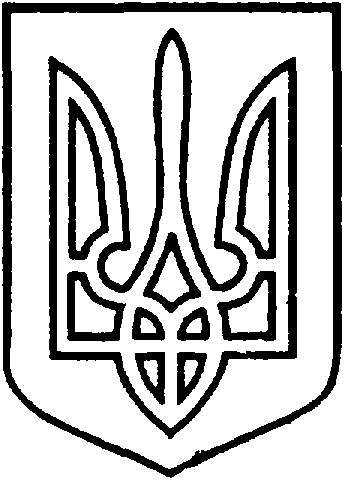 УКРАЇНАВІЙСЬКОВО-ЦИВІЛЬНА  АДМІНІСТРАЦІЯМІСТА  СЄВЄРОДОНЕЦЬК  ЛУГАНСЬКОЇ  ОБЛАСТІРОЗПОРЯДЖЕННЯКЕРІВНИКА ВІЙСЬКОВО-ЦИВІЛЬНОЇ  АДМІНІСТРАЦІЇЛуганська обл., м. Сєвєродонецьк,бульвар Дружби Народів, 32«01» грудня 2020 року                                                                       №1087     Про доповнення до розпорядженнякерівника ВЦА від 26.11.2020 р. № 1052
„ Про нагородження ГрамотамиВійськово-цивільної адміністрації 
м. Сєвєродонецьк Луганської області
з нагоди  Міжнародного Дня людей зінвалідністю ”
Керуючись Законом України „ Про військово-цивільні адміністрації ”,  на підставі Положення про відзнаки військово-цивільної адміністрації 
м. Сєвєродонецьк Луганської області, затвердженого розпорядженням керівника ВЦА від 13.08.2020 р. № 7, ЗОБОВ’ЯЗУЮ:Додати до списку нагороджених  Грамотами Військово-цивільної адміністрації м.Сєвєродонецьк Луганської області наступних осіб:-  ЗЛИДНЄВУ Валентину Іванівну, голову громадської організації Сєвєродонецького міського товариства інвалідів „ Надія ”;-  СТЕПОВУ Ольгу Олександрівну, директора Центру комплексної реабілітації для дітей та осіб з інвалідністю Сєвєродонецької міської ради.„ За щиросердність, милосердя, вагомий внесок у справу опікування, підтримки і допомоги людям з особливими потребами та з нагоди   Міжнародного Дня людей з інвалідністю ”.	2.   Розпорядження підлягає оприлюдненню.3.   Контроль за виконанням даного розпорядження покласти на заступника керівника ВЦА Ірину СТЕПАНЕНКО. Керівниквійськово-цивільної адміністрації		          Олександр СТРЮК